Támogatás adatlapjaPROJEKT ÖSSZEFOGLALÁSAA Nyíradonyi Szociális és Gyermekjóléti Társulás által fenntartott Nyíradonyi Szociális és Gyermekjóléti Szolgáltatási Központ 2006 óta biztosítja a támogató szolgáltatást Nyíradony, Nyíracsád, Hajdúsámson és Fülöp településeken. A támogató szolgáltatás gondozás, készségfejlesztés, tanácsadás, szállítás, felügyelet, háztartási segítségnyújtás és esetkezelés szolgáltatási elemeket biztosít. A szolgáltatás évente kb. 6000-6300 feladategységet biztosít. A fogyatékos emberek saját otthonukban megnyugtató módon egyedül csak akkor maradhatnak, ha biztosítjuk számukra a megfelelő életfeltételeket, illetve a szükséges felügyeletet. (bevásárlás, takarítás, mosás, meleg étel biztosítása stb.) A súlyosan fogyatékos személyek számára a személyi segítés, szállító szolgáltatás, valamint tanácsadások szolgálatával biztosítjuk a valós szükségleteik kielégítését. A személyi segítők biztosításával jelenleg is arra törekszünk, hogy csökkentjük a családra háruló nehézségeket. A támogató szolgáltatást - a már említett négy településen, kb. 80 megállapodással rendelkező szociálisan rászorult ellátottnak biztosítjuk. Ekkora ellátási területen a szállítási feladatokat két gépkocsival tudjuk biztosítani. Mindkét autónk 9 személyes és a gépjárművek elektromos kerekesszék szállítására alkalmasak, a 4+3 pontos biztonsági rögzítéssel, valamint mobil rámpával rendelkeznek. A PROJEKT CÉLJAI- személyes támogatási rendszer megszervezése és működtetése, - 0-24 órás és hétvégi rendelkezésre állással lehetővé tenni a tényleges társadalmi integrációt, a közösségi részvételt, - a családi élettel, mindennapi életvitellel kapcsolatos igények fedezéséhez szükséges személyes támogatás nyújtása, - a fogyatékossággal élő személy „helyzetbe hozása”, hogy úgy tudja élni az életét, ahogy szeretné, - a fogyatékossággal élő személy a szolgáltatásnak köszönhetően megkezdi vagy folytatja szakképzés, felnőttképzés vagy felsőfokú képzés keretében a tanulmányait, vagy elhelyezkedik a nyílt munkaerőpiacon - intézményi ellátás elkerülése,A kialakítandó modell alapelvei: - a fogyatékossággal élő személy önrendelkezése, hogy akkor is szabadon dönthet az életét érintő kérdésekben, ha azoknak a kivitelezésében támogatást igényel, - olyan tevékenységek ellátására irányul, melyek többségéhez nem szükséges professzionális tudás,A projekt keretében 11 fő - olyan fogyatékosággal élő személlyel kötöttünk együttműködési megállapodást, akik megfelelnek az alábbi feltételeknek: - aktív korú, azaz a 18. életévét betöltött, de a rá irányadó nyugdíjkorhatárt be nem töltött személy, - született, vagy szerzett két, vagy több végtag sérült, aki kerekesszékes, vagy mozgásszervi okból állandó jelleggel ágyhoz kötött, ezért segédeszköz használatára állapota vagy állapotrosszabbodása miatt nem képes, - legalább heti 28 órás ellátási szükséglettel rendelkezik, - nem áll gondnokság alatt, - legalább heti 28 órás ellátási szükséglettel rendelkezem,- tartós vagy átmeneti szakosított ellátást nem veszek igénybe,A szolgáltatással kapcsolatban Terdik János szakmai vezető és Pósánné Szabó Lilla asszisztens az 52/204-324-es telefonszámon nyújt felvilágosítást. A támogató döntés 2023.01.31.-én érkezett meg.Támogatói okirat megküldése 2023.01.31.-én érkezett meg.Kedvezményezett:NYÍRADONYI SZOCIÁLIS ÉS GYERMEKJÓLÉTI TÁRSULÁSMiniszterelnökség Ügyfélszolgálat Telefon: +36 1 896-0000 E-mail: http://palyazat.gov.hu/eugyfelszolgalat Honlap: http://palyazat.szechenyi2020.hu/C TÍPUSÚ TÁBLA LEGYEN A KEZDŐ OLDALON!ADATVÉDELMI TÁJÉKOZTATÓ KÜLÖN BLOKKBA!IRÁNYMUTATÁSOK:Linkek ami kellenek a honlapra további linkek alatti részre:https://www.palyazat.gov.hu/tamogatott_projektkereso-ez irányítson át a : https://www.palyazat.gov.hu/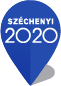 AZ EU LOGÓJÁNAK, AHOGY GÖRGETJÜK AZ OLDALT MINDI LÁTSZÓDNIA KELL!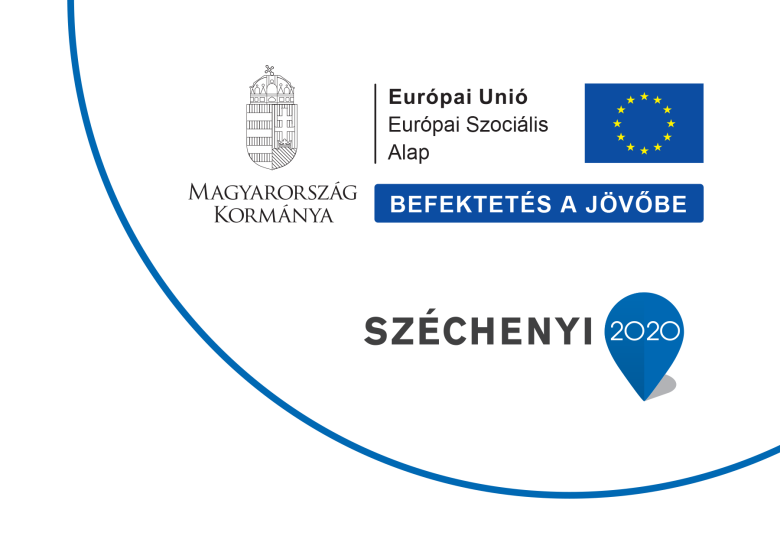 AKADÁLYMENTES VERZIÓW3C SZABVÁNYNAK MEGFELELŐ VAKOK ÉS GYENGÉNLÁTÜK SZÁMÁRA CITROMSÁRGA FEKET VERZIÓ ELKÉSZÍTÉSE UGYANEZZEL A TARTALOMMAL!MINTA HONLAP:https://nyirabrany.asp.lgov.hu/efop-392-16-human-kapacitasok-fejlesztese-tersegi-szemleletben-kedvezmenyezett-tersegekENNEÉL SEM JÓ A LOGÓ, ÉS AZ AKADÁLYMENTES VERZIÓ SINCS KÉSZ, DE VALAHOGY LEGALÁBB NÉZ KI!AKADÁLYMENTES MINTA:https://www.gavavencsello.hu/szechenyi-2020/efop-1-2-11-16-2017-50AlapadatokAlapadatokProjekt azonosítója:EFOP-1.9.10-22-2022-00006Kedvezményezett neve:NYÍRADONYI SZOCIÁLIS ÉS GYERMEKJÓLÉTI TÁRSULÁSProjekt címe:Közösségi alapú szolgáltatásokra való áttérés fejlesztése a Nyíradonyi JárásbanOperatív program:Emberi Erőforrás Fejlesztési Operatív ProgramPályázati felhívás azonosítója és neve:EFOP-1.9.10-22 - Közösségi alapú szolgáltatásokra való áttérés fejlesztése - személyes támogatási rendszer kialakításaProjekt helyszíne (ország):MagyarországProjekt helyszíne (régió):Észak-AlföldProjekt helyszíne (megye):Hajdú-BiharProjekt helyszíne (település):NyíradonyMegítélt támogatás összege:89 970 629 FtProjekt összköltsége:89 970 629 FtTámogatásintenzitás:100%Uniós társfinanszírozási arány és alap:ESZA - 85%Támogatási kérelem benyújtásának dátuma:2022.11.30.Támogatás megítélésének dátuma:2023.01.30Támogatási szerződés hatályba lépése:2023.01.31.Forrás:ESZAMegvalósítás kezdete:2023.02.01. Megvalósítás vége:2023.11.30. 